Name of Journal: World Journal of HepatologyManuscript NO: 39723Manuscript Type: REVIEWRole of traditional Chinese medicine in the management of patients with hepatocellular carcinomaXi SY et al. Chinese herbal medicine and HCCSheng-Yan Xi, Gerald Yosel MinukSheng-Yan Xi, Department of Traditional Chinese Medicine, Medical College of Xiamen University, Cancer Research Center of Xiamen University, Xiamen 361102, Fujian Province, ChinaGerald Yosel Minuk, Section of Hepatology, Department of Internal Medicine, Rady Faculty of Health Sciences, University of Manitoba, Winnipeg, MB R3E 3P4, CanadaORCID number: Sheng-Yan Xi (0000-0002-8315-6742); Gerald Yosel Minuk (0000-0002-2687-940X).Author contributions: Xi SY wrote the paper; Minuk GY gave guidance and critically revised the manuscript.Conflict-of-interest statement: The authors declare that they have no conflict of interests.Open-Access: This article is an open-access article which was selected by an in-house editor and fully peer-reviewed by external reviewers. It is distributed in accordance with the Creative Commons Attribution Non Commercial (CC BY-NC 4.0) license, which permits others to distribute, remix, adapt, build upon this work non-commercially, and license their derivative works on different terms, provided the original work is properly cited and the use is non-commercial. See: http://creativecommons.org/licenses/by-nc/4.0/Manuscript source: Unsolicited manuscriptCorrespondence to: Gerald Yosel, MD, Professor, Head, Section of Hepatology, Department of Internal Medicine, Rady Faculty of Health Sciences, University of Manitoba, 715 McDermot Ave., Winnipeg, MB R3E 3P4, Canada. gerald.minuk@umanitoba.caTelephone: +1-204-7893204Received: May 8, 2018 Peer-review started: May 8, 2018First decision: June 5, 2018Revised: September 13, 2018 Accepted: Article in press: Published online: AbstractTraditional Chinese Medicines (TCMs) has been employed for centuries in the treatment of patients with hepatocellular carcinoma (HCC). Previous reviews of this topic have focused on certain aspects of TCM treatment rather than an overall assessment of their value and mechanisms of action. Both the Chinese and English medical literatures were reviewed to identify where TCM might be of value in the treatment of HCC and the justification for such treatment. TCM treatment corrects the “internal disequilibriums” thought to be responsible for the development, growth and spread of the tumor. It has also been used to manage symptoms associated with HCC and the adverse effects of chemo- and radiation-therapies. Recent research has documented the precise effects of TCM on tumor biology. There are also increasing efforts to identify which of the many components of TCM herbal remedies are primarily responsible for these beneficial effects. This review outlines the benefits of TCM treatment of HCC and the laboratory data describing their anti-tumor properties.Key words: Hepatoma; Herbal medicine; Liver disease; Liver; Cancer© The Author(s) 2018. Published by Baishideng Publishing Group Inc. All rights reserved.Core tip: Traditional Chinese Medicines (TCMs) are commonly employed by patients with hepatocellular carcinoma (HCC). This review identifies which herbal concoctions are most frequently recommended by TCM authorities. TCMs serve to correct internal imbalances that contribute to HCC. TCMs favorably alter HCC cell biology.Xi SY, Minuk GY. Role of traditional Chinese medicine in the management of patients with hepatocellular carcinoma. World J Hepatol 2018; In pressINTRODUCTIONTraditional Chinese Medicine (TCM) is a comprehensive medical system that utilizes herbal remedies, acupuncture, dietary therapy, exercise and massage to prevent, treat and rehabilitate disease states by restoring the internal environments of an individual to a state of equilibrium. It is based on traditional medical theories and the practice experiences of Chinese TCM physicians. The traditional medical theories describe two components of illness: “holism” (the concept of viewing the situation as a whole) and “syndrome differentiation” (the consequences of disrupted holism). Thus, rather than focusing on the tumor per se, TCM focuses on correcting the internal disequilibriums responsible for tumor development and progression.Given the phylogeny of the oncogenic hepatitis B virus (HBV), it can be assumed that hepatocellular carcinoma (HCC) has been prevalent in the Chinese population for centuries[1]. Hence, Chinese TCM physicians have had extensive experience in identifying, developing and refining treatments for this potentially lethal tumor. This longstanding experience and commitment to treating HCC is an important feature of TCM. Specifically, unlike “Western Medicine” where effective treatments are identified by the results of prospective, randomized, placebo-controlled trials, in TCM, the value of a particular herbal concoction is gauged by the number of recommendations it has received by TCM authorities over the course of centuries.MOST COMMONLY EMPLOYED TCMS FOR HCCTCM physicians have identified various Chinese herbal medicines that represent every category of the Chinese materia medica recognized by International Organization for Standardization (ISO)[2]. The majority of these agents are: Deficiency-supplementing herbs, heat-clearing herbs and blood-quickening stasis-transforming herbs (Table 1).The 10 most commonly employed individual herbs are provided in Table 2. They are: Poria (Fuling), Rhizoma Atractylodis Macrocephalae (Baizhu), Radix Astragali Mongolici (Huangqi), Herba Hedyotidis (Baihuasheshecao), Radix Glycyrrhizae (Gancao), Radix Bupleuri Chinensis (Chaihu), Radix Codonopsis (Dangshen), Radix Paeoniae Alba (Baishao), Radix Angelicae Sinensis (Danggui) and Carapax Trionycis (Biejia).Often, combinations of herbs are advocated such as qi-boosting spleen-supplementing herbs being combined with heat-clearing toxin-resolving herbs, blood-quickening stasis-transforming herbs and/or liver-soothing qi-rectifying herbs (qi - the vital life force that is thought to animate the body internally)[3]. The 10 most commonly advocated combinations of herbs are provided in Table 3.TCMs FOR THE TREATMENT OF HCC SYMPTOMS Anorexia, fatigue, weakness and right upper quadrant discomfort are the most common symptoms of HCC while ascites and jaundice are the most common signs[4]. TCMs are often used in the treatment of these and the other features listed in Table 4. In a recent cluster analysis performed by Liu [4], Endothelium Coreneum Gigeriae Galli (Jineijin) and Fructus Hordei Germinatus (Maiya) were the most commonly-used herbal medicines for treating anorexia; Radix Astragali Mongolici (Huangqi), fatigue and weakness; Rhizoma Corydalis Yanhusuo (Yanhusuo) and Fructus Toosendan (Chuanlianzi), right upper quadrant discomfort; Pericarpium Arecae (Dafupi), Polyporus (Zhuling) and Poria (Fuling), ascites and Herba Artemisiae Capillaris (Yinchen), jaundice[5]. Other herbal medicines used to treat less common symptoms and signs of HCC are also provided in Table 4.TCM FOR IMPROVED QUALITY OF LIFE AND SURVIVAL IN HCC PATIENTSThe use of TCM to correct disequilibriums in a patient’s internal environment has been associated with improved quality of life for HCC patients. For example, the Jianpi Jiedu decoction has been reported to improve quality of life by attenuating symptoms in 30 patients with advanced HCC[6]. Similar results have been obtained with other combinations[7-10]. Other studies have described improved survival. Specifically, compared to untreated controls, treatment with a Ruanganlidan decoction and Rhizoma Curcumae Longae increased median disease-free survival (DFS) by approximately 12 mo in 78 HCC patients[11]. In another study Qudu Huayu Xiaoji formula not only improved the quality of life in 77 HCC patients after hepatic arterial chemoembolization, but also prolonged survival by 5-9 mo when compared to 76 patients treated with chemoembolization alone[12].TCM AND ADVERSE REACTIONS TO CHEMOTHERAPEUTIC AGENTSSide effects of chemotherapy are major concerns for cancer patients and often interfere with treatment. Numerous TCM herbs have been identified that reduce the side effects and non-tumor toxicity of chemotherapeutics. For example, Ciji Hua’ai Baosheng Granule Formula (CHBGF), attenuates the decreases in white blood cell and platelet counts of H22 hepatoma transplanted tumor caused by chemotherapy[13]. Combining Rhizoma Zingberis Recens (Shengjiang) and Rhizoma Phragmitis (Lugen) reduces the vomiting caused by chemotherapy in H22 hepatoma carcinoma-bearing mice[14] and Danggui Beimu Kushen attenuates cisplatin toxicity (in the same animal model). Other TCMs such as Panaxan, Fufang Ejiao Jiang, Lianqi Capsule, and the aqueous extract of Fructus Akebiae (Bayuezha) have also been reported to reduce side-effects and improve the efficacy of chemotherapy for HCC in H22 hepatoma bearing mice[15-18]. Compared to chemotherapy alone, Tremella Polysaccharide, extracted from Polyporus (Zhuling), improved quality of life, physical activity and attenuated fatigue, nausea, vomiting, constipation, diarrhea and white blood cell counts during chemotherapy in 50 patients[19]. Jianpi Jiedu Formula minimized hepatic dysfunction following transarterial chemoembolization (TACE) treatment in 16 patients[20]. Similarly, the Zipi Decoction was associated with improved hepatic function following TACE when compared to TACE alone[21]. Jian Pi Li Qi Decoction in 52 patients and Jiedu Granules combined with Cinobufacini in 60 patients alleviated signs and symptoms of the postembolization syndrome following TACE[22]. Finally, it should be noted that on occasion, TCM can adversely affect patient outcome when TCM-chemotherapy drugs interact[23].TCM AND HCC TUMOR BIOLOGYRecent developments in molecular and cell biology have provided important insights into the pathogenesis and course of HCC. They have also provided investigators with an opportunity to identify the mechanisms whereby TCM might impact on HCC. To date, such research has focused on HCC proliferative activity, apoptosis, metastasis, angiogenesis, immune reactivity and multidrug resistance.The effects of TCM on the proliferative activity and growth of malignant hepatocytes and tumorsA large number of herbs have been reported to inhibit malignant hepatocyte proliferation and tumor growth. In many instances, the precise mechanisms and signaling pathways have also been identified. For example, Akebia trifoliate (Thunb.) and Koidz (Sanyemutong) seed extract inhibited the proliferation of various human HCC cell lines via inducing endoplasmic reticulum stress in vitro[24] whereas the ethyl acetate extraction from a Chinese herbal formula, Jiedu Xiaozheng Yin inhibited proliferative activity by suppressing polycomb gene product Bmi1, Wnt/β-catenin signaling and inducing G0/G1 phase arrest in vitro and in vivo[25,26]. Coptischinensis (Huanglian) restrained HepG2 cell proliferation through activating the NAG-1 gene enzyme in vitro[27].Other TCM herbs have been reported to inhibit malignant hepatocyte proliferative activity and tumor growth through mechanisms that have yet to be identified. Of these, Bufalin, a component of Venenum Bufonis (Chansu), inhibited both proliferation and invasion of HCC cells in vitro[28] and Chaiqiyigan granula enhanced Taxol-induced growth inhibition of HCC xenografts in nude mice[29]. Other herbal medicine extracts that have been reported to possess tumor growth inhibiting properties via yet to be defined mechanisms include Jianpi Huayu Formula which inhibited BEL7402 cell proliferation in vitro[30], Compound Recipe Kushen SMMC; 7721 cell proliferation in vitro[31], and Fuzheng Yiliu Granule in H22 hepatoma-bearing ICR mice and the HepG2 cell line; PLC tumor growth[32].The effects of TCM on apoptosis and autophagy of malignant hepatocytesDysregulation of apoptosis and autophagy are important components of tumor development, often resulting from activation of oncogenes and/or mutations in tumor suppressor genes. Thus, much effort has been expended on identifying TCM herbs that induce malignant hepatocyte apoptosis. Here, Kangai Fuzheng Prescription was found to promote apoptosis and inhibit the growth of human hepatoma SMMZ-7721 cells by downregulating p53 gene expression in vitro[33]. TCM matrine, a component of Radix Sophorae Flavescentis (Kushen), induced apoptosis and cell arrest by altering Bcl-2, Bax and miR122a expression in human HepG2 cells and murine HCC cells[34,35]. Quercetin, an extract from multiple herbal medicines, promoted apoptosis in the same HepG2 cells by increasing the transcription of apoptosis-related fas gene[36]. Ligustrumlucidum Aitfruit (Nüzhenzi) extract could induce apoptosis and cell senescence through upregulation of p21 in human HCC cell lines[37]. Finally, modified Yi Guan Jian, a Chinese herbal formula, induced apoptosis in Bel-7402 cells[38] and Rhizoma Panacis Majoria (Zhuzishen) in H22 hepatoma cells[39].In addition to inducing apoptosis, Baicalein, from Radix Scutellariae Baicalensis (Huangqin), enhanced autophagy via increasing endoplasmic reticulum stress in HCC cells[40]. Similarly, Arenobufagin (Chansu), a natural bufadienolide from toad venom, induced apoptosis and autophagy in human HCC cells but through inhibition of the PI3K/Akt/mTOR pathway in human HCC cells[41]. The effects of TCM on malignant hepatocyte metastasesControlling HCC metastases is an important strategy for preventing tumor recurrence. Various TCM herbs have been reported to possess this property. Specifically, Sini-San inhibited HBx-induced migration and invasiveness of HCC cells by inhibiting multiple signal transduction pathways including ERK/phosphatidylinositol 3-kinase/Akt upstream of NF-κB and AP-1 in human HCC cells[42] while Biejiajian Pill suppressed the invasiveness of HepG2 cells by inhibiting the Wnt/β-catenin pathway in HCC cells[43]. Jinlong Capsule decreased the adhesive ability of highly metastatic MHCC97H cells in vitro and thereby, significantly inhibited their movement and invasion[44]. In animal studies, Ginsenoside Rg3 from Ginseng (Renshen) inhibited the growth and metastasis of the highly metastatic human LCI-D20 cells in nude mice. This affect was ascribed to regulating the expression of nm23 and CD44 proteins[45]. By inhibiting SMMC-7721 cell invasion, Radix Salviae Miltiorrhizae (Danshen) decreased intrahepatic and distant metastasis of these cells in nude mice[46]. Another TCM that inhibits malignant hepatocyte metastases is Berberine which inhibited the growth and development of spontaneously developed lung metastases in an orthotopic model of HCC (MHCC-97L) in mice by suppressing Id-1 expression[47].The effects of TCM on HCC angiogenesisHCC survival, growth and metastases are dependent on new blood vessel growth or angiogenesis (Figure 1). TCM herbs that inhibit HCC angiogenesis include the alkaloids of Rubusalceifolius Poir (Cuyexuangouzi) and Livistonachinensis seeds (Pukuizi) which interfere with Notch signaling in a mouse model of HCC[48,49]. Resveratrol [typically extracted from Rhizoma Polygoni Cuspidati (Huzhang) or Fructus Mori (Sangshen)] decreases microvessel density (MVD) of transplanted hepatic tumors in nude mice and inhibits tumor growth[50]. By significantly reducing vascular endothelial growth factor (VEGF) expression, Celastrusorbiculatus Thunb (Nansheteng) inhibited Hep-G2 induced tumor growth in orthotopic nude mice[51]. Finally, Qinggan Huayu Formula has been reported to inhibit tumor development and growth by reducing VEGF and TGF-β1 protein expression and neovascularization in HCC rats[52]. The effects of TCM on the immunologic response to HCCIn the absence or setting of a suboptimal immune response, tumor cell growth, metastasis and rates of recurrence are enhanced. Thus, the status of natural killer cells, T lymphocyte subpopulations such as CD3+, CD4+ and CD8+, and pro- as well as anti-inflammatory cytokines are important and the ability of TCM to enhance the immune response to HCC would be of therapeutic value. Ganodermalucidum polysaccharides (GLPS) is an extract from Ganoderma Lucidum (Lingzhi) that significantly increases the ratio of T effector (Teff) to regulatory T cells (Treg) and suppresses tumor growth in HCC-bearing mice[53]. Moreover, GLPS eliminates Treg suppression of Teff proliferation resulting in increased pro-inflammatory IL-2 secretion. GLPS has also been reported to inhibit T cell Notch1 and FoxP3 expression by increasing miR-125b expression in hepatoma-bearing mice[53]. Another TCM with immuno-modulant properties is Radix Astragali Mongolici (Huangqi), a polysaccharide which inhibits the growth of mouse HCC HepA by promoting pro-inflammatory TNF-α and IFN-γ production[54]. Combining Jiedu Xiaozheng Yin and Fuzheng Yiliu Formula improved the immune function of mice with H22 HCC by increasing CD3+ and CD3+/CD4+[55]. Shaoyao Ruangan Recipe, Biejiajian Pill, Ganoderma spore oil soft capsule, Ginsenoside Rg3, flavonoids extracts from Semen Astragail Complanati (Shayuanzi), Fructus Lycii (Gouqizi) polysaccharide, and Fructus Schisandrae Chinensis (Wuweizi) polysaccharides are other herbal medications that have been reported to inhibit HCC by enhancing the host’s immune responsiveness in HCC-bearing mice[56-62]. The effects of TCM on the multidrug resistance of malignant hepatocytesIncreased expression of multidrug resistance (MDR) protein activity, the family of transporters responsible for exporting xenobiotics from within cells, is considered the principal explanation for the failure of chemotherapy in HCC treatment. Many TCM herbs have been reported to reverse MDR expression and/or activity. For example, Tetramethylpyrazine, a bioactive constituent isolated from the root of Ligusticum chuanxiong Hort (Chuanxiong) down-regulated P-gp, MRP2, MRP3 and MRP5 expression in HCC BEL-7402/ADM cells[63]. Bufalin, extracted from Venenum Bufonis (Chansu), achieved the same effect in BEL-7402/5-FU cells[64] and Hedyoticdiffusa (Baihuasheshecao) injection, Hirudo (Shuizhi) extract, Qizhu Decoction, Shehuang Xiaoliu Decoction, Jianpi Huayu Formula and Quercetin all reversed MDR activity in HCC tissues[65-70].CONCLUSIONAlthough much progress has been made in our utilization and understanding of TCMs for the treatment of HCC, additional experimentation and research is still required. Clearly, no single herbal medicine, active component or compound recipe has been identified to be curative. Moreover, the mechanism(s) involved in achieving the benefits described are multiple and complex. None-the-less, empiric and experimental data suggest that TCM is effective in limiting symptoms, reducing treatment associated side effects, inhibiting tumor growth and altering key intracellular signaling pathways. While a combination of TCM and Western medicine may evolve as the optimal approach to treating HCC, certain challenges remain. Principal amongst these is the need for Western Medicine physicians to consider and where appropriate, accept the concept of “holism” for cancer treatment. These physicians must also be willing to consider empiric findings, albeit of centurys’ duration, as an additional measure of efficacy, particularly for compounds such as TCM herbs that due to their unique fragrance, do not always lend themselves to testing in placebo-controlled clinical trials.ACKNOWLEDGEMENTSThe authors wish to thank Ms R. Vizniak for her prompt and accurate typing of the manuscript.REFERENCES1 Wallace MC, Preen D, Jeffrey GP, Adams LA. The evolving epidemiology of hepatocellular carcinoma: a global perspective. Expert Rev Gastroenterol Hepatol 2015; 9: 765-779 [PMID: 25827821 DOI: 10.1586/17474124.2015.1028363]2 Liao LP, Xu MQ, Wu PK, Zeng QM, Yi BX, Xu GL. A study on classification of Chinese medicine by ISO and GB coding technology and the rules. World Chin Med 2015; 10: 772-775 [DOI: 10.3969/j.issn.1673-7202.2015.05.035]3 Yang JM, Han LT, Ren JG, Li JM, Li HH. Literature analysis of traditional Chinese medicine commonly used for treatment of liver cancer. World Chin Med 2013; 8: 1150-11514 Liu X, Li N. [Regularity analysis on clinical treatment in primary liver cancer by traditional Chinese medicine]. Zhongguo Zhongyao Zazhi 2012; 37: 1327-1331 [PMID: 22803386 DOI: 10.4268/cjcmm20120933]5 Sun M, Chen Q. Investigate the relations between the TCM patterns of primary hepatic cancer and ultrasonography results. Hubei J Tradit Chin Med 2011; 33: 20-216 Lao GQ, Chen F, Shi ZY, He XH, Luo JH, Huang RH, Liang DR, Chen JJ. Effect on life quality by Jianpi Jiedu Decoction in the treatment of advanced stage of hepatocellular carcinoma. Chin J Chin Med 2012; 27: 1083-1084 [DOI: 10.16368/j.issn.1674-8999.2012.09.006]7 Li XL, Lan MY, Wu LJT, Zhao XQ, Kan JG. Clinical therapeutic effect observation of Compound Recipe Kushen Injection treating the middle or advanced liver cancer patients. J Chifeng Univ (Nat Sci Edition) 2014; 30: 135-136 [DOI: 10.13398/j.cnki.issn1673-260x.2014.22.057]8 Huang JD, Wei AX. Impact of Jianpi Tiaogan Tang on life quality of patients with terminal primary liver cancer. World Chin Med 2014; 9: 1319-1321 [DOI: 10.3969/j.issn.1673-7202.2014.10.019]9 Chen QS, Chen Y, Pei RQ, Huang WZ, Li CY, Zhou B, Chen YY. Clinical observation of 30 cases of late-stage primary hepatic cancer treated with Jianpi Yiliu Decoction. World J Integr Tradit West Med 2013; 8: 368-370 [DOI: 10.13935/j.cnki.sjzx.2013.04.012]10 Feng GF, Chen R, Chen WZ. Observation on treating ascites in primary liver carcinoma by Ascending Lucidity-Descending Turbidity Decoction. Liaoning J Tradit Chin Med 2015; 42: 1285-1286 [DOI: 10.13192/j.issn.1000-1719.2015.07.054]11 Si T, Ning XJ, Yang JQ, Feng XB, Shi Y, Li R. Ruanganlidan decoction on disease-free survival after a radical liver resection. J Changchun Univ Chin Med 2015; 31: 145-148 [DOI: 10.13463/j.cnki.cczyy.2015.01.050]12 Lu YX, Lu XQ, Wu FS, Tan ZW, Mo YJ, Lai L. Effect of Qudu Huayu Xiaoji formula on life span and life quality of patients with primary hepatocellular carcinoma in middle/advanced stage after interventional therapy. J New Chin Med 2016; 48: 153-155 [DOI: 10.13457/j.cnki.jncm.2016.09.069]13 Xi S, Hong R, Huang J, Lu D, Qian L, Li P, Wen L, Wang Y. Effects of Ciji Hua'ai Baosheng granule formula (CHBGF) on life time, pathology, peripheral blood cells of tumor chemotherapy model mouse with H22 hepatoma carcinoma cells. Afr J Tradit Complement Altern Med 2014; 11: 94-100 [PMID: 25392588 DOI: 10.4314/ajtcam.v11i4.16]14 Hu J, Wang HL, Zhang H, Li ZZ, Yue W, Zhang JG. The detoxification and synergistic effect of zingiber and rhizoma composite on radiotherapy and chemotherapy. J Taishan Med College 2014; 35: 848-850 [DOI: 10.3969/j.issn.1004-7115.2014.09.003]15 Jia YP, Zhou DS, Sun C, Qu BE. Efficiency-enhancing and toxicity-reducing effects of ginseng polysaccharide on cyclophosphamide treatment of mouse hepatoma. Acta Lab Anim Sci Sin 2013; 21: 61-6416 Li M, Ma HY, Shen JD, Li YC. Effects of Fufang Ejiao Jiang enhances efficacy and reduces toxicity of 5-Fu in hepatoma H22-bearing mice. Chin J Exp Tradit Med Form 2012; 18: 216-219 [DOI: 10.13422/j.cnki.syfjx.2012.20.065]17 Wang HZ, Mao HL. Lian Qi Capsules enhances efficacy and reduces toxicity of chemotherapy in hepatoma H22-bearing mice. Chin J Med Guide 2013; 15: 1033-1034, 103718 Bai X, Guan BS, Sun YN, Zhang LY, Ji HT, Zhang T. Effect of aqueous extract of Fructus Akebiae (Bayuezha) on immune function of hepatoma H22-bearing mice. Chin J Geront 2015; 35: 1946-1948 [DOI: 10.3969/j.issn.1005-9202.2015.07.096]19 Pang LF. Clinical study about parenteral solution of Tremella Polysaccharide improving quality of life of patients with liver cancer during chemotherapy. J Hubei Univ Chin Med 2014; 16: 85-86 [DOI: 10.3969/j.issn.1008-987x.2014.04.31]20 Xue WW, Zhu CL. Clinical research of JianpiJiedu Formula preventing and treating hepatic functional lesion after chemoembolization for patients with primary hepatic carcinoma. J Shandong Univ TCM 2013; 37: 392-394 [DOI: 10.16294/j.cnki.1007-659x.2013.05.011]21 Ding JP. The retrospective study of advanced hepatocellular carcinoma by treated with Zipi decoction combined with TACE. J Pract Tradit Chin Inter Med 2015; 29: 9-11 [DOI: 10.13729/j.issn.1671-7813.2015.02.04]22 Xu L, Wang S, Zhuang L, Lin J, Chen H, Zhu X, Bei W, Zhao Q, Wu H, Meng Z. Jian Pi Li Qi Decoction Alleviated Postembolization Syndrome Following Transcatheter Arterial Chemoembolization for Hepatocellular Carcinoma: A Randomized, Double-Blind, Placebo-Controlled Trial. Integr Cancer Ther 2016; 15: 349-357 [PMID: 26590124 DOI: 10.1177/1534735415617020]23 Yap KY, See CS, Chan A. Clinically-relevant chemotherapy interactions with complementary and alternative medicines in patients with cancer. Recent Pat Food Nutr Agric 2010; 2: 12-55 [PMID: 20653549 DOI: 10.2174/2212798411002010012]24 Lu WL, Ren HY, Liang C, Zhang YY, Xu J, Pan ZQ, Liu XM, Wu ZH, Fang ZQ. Akebia trifoliate (Thunb.) Koidz Seed Extract Inhibits the Proliferation of Human Hepatocellular Carcinoma Cell Lines via Inducing Endoplasmic Reticulum Stress. Evid Based Complement Alternat Med 2014; 2014: 192749 [PMID: 25389441 DOI: 10.1155/2014/192749]25 Chen XZ, Cao ZY, Li JN, Hu HX, Zhang YQ, Huang YM, Liu ZZ, Hu D, Liao LM, Du J. Ethyl acetate extract from Jiedu Xiaozheng Yin inhibits the proliferation of human hepatocellular carcinoma cells by suppressing polycomb gene product Bmi1 and Wnt/β-catenin signaling. Oncol Rep 2014; 32: 2710-2718 [PMID: 25333742 DOI: 10.3892/or.2014.3541]26 Cao Z, Lin W, Huang Z, Chen X, Zhao J, Zheng L, Ye H, Liu Z, Liao L, Du J. Ethyl acetate extraction from a Chinese herbal formula, Jiedu Xiaozheng Yin, inhibits the proliferation of hepatocellular carcinoma cells via induction of G0/G1 phase arrest in vivo and in vitro. Int J Oncol 2013; 42: 202-210 [PMID: 23165653 DOI: 10.3892/ijo.2012.1703]27 Auyeung KK, Ko JK. Coptis chinensis inhibits hepatocellular carcinoma cell growth through nonsteroidal anti-inflammatory drug-activated gene activation. Int J Mol Med 2009; 24: 571-577 [PMID: 19724899]28 Qiu DZ, Zhang ZJ, Wu WZ, Yang YK. Bufalin, a component in Chansu, inhibits proliferation and invasion of hepatocellular carcinoma cells. BMC Complement Altern Med 2013; 13: 185 [PMID: 23870199 DOI: 10.1186/1472-6882-13-185]29 You M, Luo M, Liao W, Hu S, Xu W, Jing L. [Chaiqiyigan granula enhances Taxol-induced growth inhibition of hepatocellular carcinoma xenografts in nude mice: an in vivo fluorescence imaging study]. Nanfang Yike Daxue Xuebao 2012; 32: 1042-1045 [PMID: 22820595]30 Wang CJ, Liu YZ, Xu XM. Influence of JianpiHuayu Recipe serum on cell proliferation of human hepatocellular carcinoma Bel-7402. China Clin Rehabil 2006; 10: 82-8431 Jiang ZY, Hua HQ, Qin SK, Yang AZ. Effect of Compound Recipe Kushen Injection on cell proliferation and cycle of human hepatocellular carcinoma SMMC-7721. Jilin J Tradit Chin Med 2011; 31: 690-692 [DOI: 10.13463/j.cnki.jlzyy.2011.07.049]32 Cao ZY, Chen XZ, Liao LM, Peng J, Hu HX, Liu ZZ, Du J. Fuzheng Yiliu Granule inhibits the growth of hepatocellular cancer by regulating immune function and inducing apoptosis in vivo and in vitro. Chin J Integr Med 2011; 17: 691-697 [PMID: 21910071 DOI: 10.1007/s11655-011-0847-3]33 Li LH, Pi WX, Cheng HB, Yu JH, Zhang X, Zhang YH. Inhibiting effect and mechanism of Kangai Fuzheng Prescription (ALC) for human hepatoma SMMC-7721 cell and expression of P53. Niaoning J Tradit Chin Med 2010; 37: 2215-2217 [DOI: 10.13192/j.ljtcm.2010.11.140.yelh.064]34 Zhou W, Xu X, Gao J, Sun P, Li L, Shi X, Li J. TCM matrine inducescell arrest and apoptosis with recovery expression of the hepato-specific miR122a in human hepatocellular carcinomaHep G2cell line. Int J Clin Exp Med 2015; 8: 9004-9012 [PMID: 26309553]35 Ma L, Wen S, Zhan Y, He Y, Liu X, Jiang J. Anticancer effects of the Chinese medicine matrine on murine hepatocellular carcinoma cells. Planta Med 2008; 74: 245-251 [PMID: 18283616 DOI: 10.1055/s-2008-1034304]36 Zhao XL, Xu GC, He LM, Ma L. Apoptosis of human HepG2 cells induced by Guercetin. Pract J Cardiac Cereb Pneum Vasc Dis 2010; 18: 310-31137 Hu B, Du Q, Deng S, An HM, Pan CF, Shen KP, Xu L, Wei MM, Wang SS. Ligustrum lucidum Ait. fruit extract induces apoptosis and cell senescence in human hepatocellular carcinoma cells through upregulation of p21. Oncol Rep 2014; 32: 1037-1042 [PMID: 25017491 DOI: 10.3892/or.2014.3312]38 Hu B, An HM, Shen KP, Xu L, Du Q, Deng S, Wu Y. Modified Yi Guan Jian, a Chinese herbal formula, induces anoikis in Bel-7402 human hepatocarcinoma cells in vitro. Oncol Rep 2011; 26: 1465-1470 [PMID: 21822542 DOI: 10.3892/or.2011.1414]39 Chen T, Hu W, Cui BP, Li JH. Panaxjaplcusvar inhibition of proliferation of H22 cells in mice and its mechanism of action. World Chin J Digest 2007; 15: 2597-260140 Wang Z, Jiang C, Chen W, Zhang G, Luo D, Cao Y, Wu J, Ding Y, Liu B. Baicalein induces apoptosis and autophagy via endoplasmic reticulum stress in hepatocellular carcinoma cells. Biomed Res Int 2014; 2014: 732516 [PMID: 24995326 DOI: 10.1155/2014/732516]41 Zhang DM, Liu JS, Deng LJ, Chen MF, Yiu A, Cao HH, Tian HY, Fung KP, Kurihara H, Pan JX, Ye WC. Arenobufagin, a natural bufadienolide from toad venom, induces apoptosis and autophagy in human hepatocellular carcinoma cells through inhibition of PI3K/Akt/mTOR pathway. Carcinogenesis 2013; 34: 1331-1342 [PMID: 23393227 DOI: 10.1093/carcin/bgt060]42 Lin HJ, Kao ST, Siao YM, Yeh CC. The Chinese medicine Sini-San inhibits HBx-induced migration and invasiveness of human hepatocellular carcinoma cells. BMC Complement Altern Med 2015; 15: 348 [PMID: 26446078 DOI: 10.1186/s12906-015-0870-6]43 Wen B, Sun H, He S, Cheng Y, Jia W, Fan E, Pang J. [Effects of Biejiajian Pills on Wnt signal pathway signal molecules β-catenin/TCF4 complex activities and downstream proteins cyclin D1 and MMP-2 in hepatocellular carcinoma cells]. Nan Fang Yi Ke Da Xue Xue Bao 2014; 34: 1758-1762 [PMID: 25537897]44 Li LX, Ye SL, Wang YH, Li JS, Sun RX, Xue Q, Chen J, Gao DM, Zhao Y. Inhibiting effect of Jinlong Capsule on high-metastatic human hepatocellular carcinoma cell lines. Chin Hepatol 2011; 16: 240-241 [DOI: 10.14000/j.cnki.issn.1008-1704.2011.03.001]45 Hua HQ, Shen XK, Qin SK, Chen HY. Anti-metastatic and anti-invasive ability of ginsenoside Rg3 on homotopic transplantation nude mouse model of human hepatocellular carcinoma cells. Chin Clin Oncol 2007; 12: 897-90146 Sun J, Zhou X, Liu Y. [Study on preventive and therapeutic effect of radix salviae miltiorrhizae on recurrence and metastasis of liver cancer]. Zhongguo Zhong Xi Yi Jie He Za Zhi 1999; 19: 292-295 [PMID: 11783245]47 Tsang CM, Cheung KC, Cheung YC, Man K, Lui VW, Tsao SW, Feng Y. Berberine suppresses Id-1 expression and inhibits the growth and development of lung metastases in hepatocellular carcinoma. Biochim Biophys Acta 2015; 1852: 541-551 [PMID: 25496992 DOI: 10.1016/j.bbadis.2014.12.004]48 Zhao J, Lin W, Cao Z, Zhuang Q, Zheng L, Peng J, Hong Z. Total alkaloids of Rubus alceifolius Poir inhibit tumor angiogenesis through suppression of the Notch signaling pathway in a mouse model of hepatocellular carcinoma. Mol Med Rep 2015; 11: 357-361 [PMID: 25333354 DOI: 10.3892/mmr.2014.2702]49 Lin W, Zhao J, Cao Z, Zhuang Q, Zheng L, Zeng J, Hong Z, Peng J. Livistona chinensis seeds inhibit hepatocellular carcinoma angiogenesis in vivo via suppression of the Notch pathway. Oncol Rep 2014; 31: 1723-1728 [PMID: 24573440 DOI: 10.3892/or.2014.3051]50 Sun ZJ, Yu HB, Zhang Y, Liu XG, Du LX. The effects of Resveratrol on growth and angiogenesis of HepG2 tumor model in vivo. Shaanxi Med J 2010; 39: 279-28151 Wang M, Zhang X, Xiong X, Yang Z, Sun Y, Yang Z, Hoffman RM, Liu Y. Efficacy of the Chinese traditional medicinal herb Celastrus orbiculatus Thunb on human hepatocellular carcinoma in an orthothopic fluorescent nude mouse model. Anticancer Res 2012; 32: 1213-1220 [PMID: 22493351]52 Yin F, Yao SK, Wu XM, Gao HS. Effect of Qinggan Huayu Decoction (QHD) on angiogenesis of hepatocellular carcinoma in rats. Pharmacol Clin Chin Mater Medica 2005; 21: 29-32 [DOI: 10.13412/j.cnki.zyyl.2005.01.014]53 Li A, Shuai X, Jia Z, Li H, Liang X, Su D, Guo W. Ganoderma lucidum polysaccharide extract inhibits hepatocellular carcinoma growth by downregulating regulatory T cells accumulation and function by inducing microRNA-125b. J Transl Med 2015; 13: 100 [PMID: 25889022 DOI: 10.1186/s12967-015-0465-5]54 Xu DJ, Chen MZ. Antitumor activity of APS and its mechanism of action. Chin Hosp Pharm J 2005; 25: 923-92555 Chen XZ, Cao ZY, Yang JL, Du J. Effects of Chinese medicine compound recipe on apoptosis and immune function of subcutaneous transplanted tumor with H22hepatic carcinoma. Fujian J Tradit Chin Med 2009; 40: 52-54 [DOI: 10.13260/j.cnki.jfjtcm.009689]56 Sun Y, Zhang AQ, Gao FY. Immune effect of Shaoyao Ruangan Recipe on hepatocarcinoma in tumor-bearing H22 mice and its effect on VEGF and PCNA expression. J Emerg Tradit Chin Med 2015; 24: 590-592 [DOI: 10.3969/j.issn.1004-745X.2015.04.008]57 Luo QD, Wang YH, Zhao HY, Wang B, Du FX, Deng FC, Jiang DY, Wang LQ. Interventional action of Biejiajian Pill on cellular immune function of tumor-bearing mice with hepatic carcinoma. Acta Chin Med Pharm 2012; 40: 21-23 [DOI: 10.19664/j.cnki.1002-2392.2012.03.007]58 Jin L, Liu JY, Sun SY, Jiang ZJ. Antitumor and immunoregulation effects of Ganoderma spore oil soft capsule on mice of hepatocarcinoma H22 cells-derived tumor. Chin J Tradit Chin Med Pharm 2011; 26: 715-71859 Wang X, He YM. Experimental investigation on the antioxidation and immunity in mice with H22 liver cancer by time-selected administration of ginsenodise. J Wannan Med College 2012; 31: 106-108 [DOI: 10.3969/j.issn.1002-0217.2012.02.006]60 Wei CP, Tang QY, Liang ZQ, Gu ZL. The effects of flavonoids extracts from Semen Astragali Complanali on the growth of liver cancer and immune function. Tumor 2009; 29: 1112-1115 [DOI: 10.3781/j.issn.1000-7431.2009.12.002]61 Xiao PY, Wang ZL, Huang JW. Effects of Lyciumchinensis Polysaccharides on tumor suppression and immune function of liver cancer model mice. Chin Pharm 2014; 25: 4046-4048 [DOI: 10.6039/j.issn.1001-0408.2014.43.05]62 Gan L. Regulating effect of fructusschisandrae polysaccharide on tumor growth and immune function of H22 vaccination mice. Immunol J 2013; 29: 867-870 [DOI: 10.13431/j.cnki.immunol.j.20130189]63 Wang XB, Wang SS, Zhang QF, Liu M, Li HL, Liu Y, Wang JN, Zheng F, Guo LY, Xiang JZ. Inhibition of tetramethylpyrazine on P-gp, MRP2, MRP3 and MRP5 in multidrug resistant human hepatocellular carcinoma cells. Oncol Rep 2010; 23: 211-215 [PMID: 19956884]64 Gu W, Liu L, Fang FF, Huang F, Cheng BB, Li B. Reversal effect of bufalin on multidrug resistance in human hepatocellular carcinoma BEL-7402/5-FU cells. Oncol Rep 2014; 31: 216-222 [PMID: 24173654 DOI: 10.3892/or.2013.2817]65 Liao ZZ, Wei LM, Xu LY, Liang G. Effect of Hedyoticdiffusa injection in reversing multi-drug resistance of human hepatoma BEL-7402/5-FU cells. J Xi'an Jiaotong Univ (Med Sci) 2015; 36: 554-557 66 Huang XD, Guo YL, Huang LZ, Zhou Q, Tian XF. Study on the effects and mechanism of hirudo extract on the sensitivity of chemotherapeutic drugs and apoptosis inducing in human hepatoma HepG2 cells. Chin J Tradit Chin Med Pharm 2015; 30: 2094-209667 Zhou SF, Li YF, Liu C, Li M, Yang W. The reverse effect of Qizhu decoction on multidrug-resistant human colorectal carcinoma cell line HCT-8/V and hepatocarcinoma cell line Bel/FU. Chin J Integr Trad West Med Dig 2014; 22: 126-128 [DOI: 10.3969/j.issn.1671-038X.2014.03.04]68 Zhang XL, Huang T, Yang XF, Huang L, Li Y. Experimental studies on reversion effects of Shehuang Xiaoliu decoction on multidrug resistance of human hepatoma cells. Chin J Tradit Med Sci Tech 2014; 21: 25-27, 3269 Ling BF, Wang RP, Zou X, Hou Q. Impacts of Jianpi Huayu Formula on Bel-7402/5-FU cell surface drug resistance protein in liver cancer. World J Integr Tradit West Med 2013; 8: 120-123 [DOI: 10.13935/j.cnki.sjzx.2013.02.020]70 Wei Y, Zhang HY, Liang G. The reverse effect of Quercetin on multidrug resistance of human hepatocellular carcinoma. Tianjin Med J 2012; 40: 1022-1025 [DOI: 10.3969/j.issn.0253-9896.2012.10.018]P-Reviewer: Dumitraşcu T, Niu ZS S-Editor: Ji FF L-Editor: E-Editor: Specialty type: Gastroenterology and hepatologyCountry of origin: CanadaPeer-review report classificationGrade A (Excellent): 0Grade B (Very good): 0Grade C (Good): C, CGrade D (Fair): 0Grade E (Poor): 0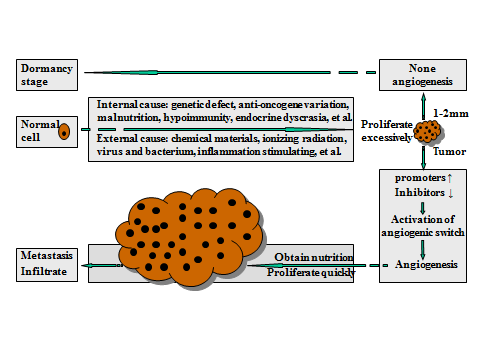 Figure 1 Solid tumor’s occurrence and angiogenesis.Table 1 Types of Herbal medicines and frequency of use in the treatment of patients with hepatocellular carcinomaTable 2 The most frequently prescribed Herbal medicines used in the treatment of patients with hepatocellular carcinomaTable 3 Descending frequency of Herbal medicine combinations used in the treatment of patients with hepatocellular carcinomaTable 4 Herbal medicines and the frequency of their use in treating symptoms and signs associated with hepatocellular carcinomaCategoryRelative frequencyCategoryRelative frequencyHerbs that supplement deficiency: Baizhu, Huangqi, Dangshen, Danggui, Shanyao, Gancao, Baishao, Biejia27.70%Herbs that drain downwards: Dahuang, Yuanhua1.37%Herbs that clear the heat: Baihuasheshecao, Banzhilian, Shengdihuang, Zhizi, Huangqin, Qinghao19.26%Herbs that astringe: Wuweizi, Shanzhuyu1.01%Herbs that invigorate blood and dissolve stasis: Ezhu, Danshen, Yujin, Tubiechong13.67%Herbs that counteract toxins, kill parasites and relieve itching: Fengfang0.68%Herbs that promote urination and percolate dampness: Fuling, Yiyiren, Yinchen, Cheqianzi, Yumixu12.04%Herbs that warm the interior: Wuyao0.54%Herbs that rectify qi: Zhiqiao, Chenpi8.39%Herbs that expel wind and damp: Sangjisheng, Qinjiao0.46%Herbs that release the exterior: Chaihu, Guizhi4.14%Herbs that calm the mind: Suanzaoren, Longgu0.42%Herbs that promote digestion: Jineijin3.18%Herbs that calm the liver and extinguish wind: Muli, Wugong0.25%Herbs that relieve cough, dissolve phlegm and calm panting: Banxia, Tinglizi, Walengzi2.94%Herbs that open the orifices: Shexiang0.11%Herbs that stanch bleeding: Sanqi, Xianhecao, Baimaogen1.91%Herbs that expel parasites: Binglang0.08%Herbs that transform dampness: Houpo1.86%Herbs that induce vomit: Changshan0.02%Herb nameRelative frequencyHerb nameRelative frequencyPoria (Fuling)5.20%Radix Angelicae Sinensis (Danggui)2.35%Rhizoma Atractylodis Macrocephalae (Baizhu)5.20%Carapax Trionycis (Biejia)2.22%Radix Astragali Mongolici (Huangqi)4.07%Radix Bupleuri Chinensis (Chaihu)3.66%Herba Hedyotidis (Baihuasheshecao)3.75%Radix Codonopsis (Dangshen)3.26%Radix Glycyrrhizae (Gancao)3.71%Radix Paeoniae Alba (Baishao)3.03%PrecedenceHerbal medicine combinations1Rhizoma Atractylodis Macrocephalae (Baizhu) and Poria (Fuling)2Radix Astragali Mongolici (Huangqi) and Rhizoma Atractylodis Macrocephalae Baizhu)3Radix Astragali Mongolici (Huangqi) and Radix Codonopsis (Dangshen)4Radix Astragali Mongolici (Huangqi) andRadix Angelicae Sinensis (Danggui)5Radix Astragali Mongolici (Huangqi) and Poria (Fuling)6Rhizoma Atractylodis Macrocephalae (Baizhu) and Radix Curcumae Wenyujin (Yujin)7Rhizoma Atractylodis Macrocephalae (Baizhu) andRadix Bupleuri Chinensis (Chaihu)8Rhizoma Atractylodis Macrocephalae (Baizhu) and Radix Glycyrrhizae (Gancao)9Rhizoma Atractylodis Macrocephalae (Baizhu) and Pericarpium Citri Reticulatae (Chenpi)10Rhizoma Atractylodis Macrocephalae (Baizhu) and Radix Codonopsis (Dangshen)Symptoms and signsHerb and frequency of use (n)AnorexiaEndothelium Coreneum Gigeriae Galli (Jineijin) (18), Fructus Hordei Germinatus (Maiya) (12), Fructus Amomi (Sharen) (9), stir-baking Fructus Hordei Germinatus et Massa Fer-mentata Medicinalis (Jiaosanxian) (7), Fructus Setariae Germinatus (Guya) (6), Massa Medicata Fermentata (Shenqu) (5) and Fructus Crataegi Pinnatifidae (Shanzha) (5)FatigueRadix Astragali Mongolici (Huangqi) (23) and Radix Codonopsis (Dangshen) (14)DiscomfortRhizoma Corydalis Yanhusuo (Yanhusuo) (15), Fructus Toosendan (Chuanlianzi) (13), Radix Curcumae Wenyujin (Yujin) (10), Olibanum (Ruxiang) (9), Myrrha (Moyao) (7), Fructus Citri Sarcodactylis (Foshou) (7), Radix Aucklandiae (Muxiang) (5) andRhizoma Cyperi (Xiangfu) (5)AscitesPericarpium Arecae (Dafupi) (30), Polyporus (Zhuling) (22), Poria (Fuling) (18), Rhizoma Alismatis (Zexie) (13), Semen Plantaginis (Cheqianzi) (8) and Cortex Magnoliae Officinalis (Houpo) (5)JaundiceHerba Artemisiae Capillaris (Yinchen) (37), Rhizoma Polygoni Cuspidati (Huzhang) (13), Radix et Rhizoma Rhei Palmati (Dahuang) (11), Herba Hyperici Japonici (Tianjihuang) (8), Fructus Gradeniae (Zhizi) (8), Herba Lysimachiae(Jinqiancao) (7), Radix Paeoniae Rubra (Chishao) (6) and Radix Scutellariae Baicalensis (Huangqin) (6)Abdominal distentionFructus Aurantii Submaturus (Zhiqiao) (11), Cortex Magnoliae Officinalis (Houpo) (8), Semen Raphani Sativi (Laifuzi) (7), Pericarpium Citri Reticulatae Viride (Qingpi) (6), Radix Aucklandiae (Muxiang) (6), Fructus Amomi (Sharen) (5) and Fructus Aurantii Immaturus (Zhishi) (5)Nausea and vomitingCaulis Bambusae in Taeniam (Zhuru) (27), Rhizoma Pinelliae (Banxia) (19), Flos Inulae (Xuanfuhua) (17), Fructus Amomi (Sharen) (10), Ochra Haematitum (Daizheshi) (7) and Pericarpium Citri Reticulatae (Jupi) (6)FeverGypsum Fibrosum (Shigao) (9), Cortex Moutan Radicis (Mudanpi) (8), Radix Bupleuri Chinensis(Chaihu) (8), Herba Artemisiae Annuae (Qinghao) (6), Rhizoma Anemarrhenae (Zhimu) (6) and Fructus Gradeniae (Zhizi) (6)DiarrheaPoria (Fuling) (7), Rhizoma Alismatis (Zexie) (7), Semen Euryales (Qianshi) (6) and Fructus Schisandrae Chinensis (Wuweizi) (5)ConstipationRadix et Rhizoma Rhei Palmati (Dahuang) (12), Fructus et Semen Trichosanthis Kirilowii (Gualou) (6), Semen Pruni Japonicae (Yuliren) (5) and Fructus Cannabis(Huomaren) (5)